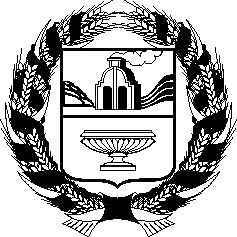 МАКАРЬЕВСКИЙ СЕЛЬСКИЙ СОВЕТ ДЕПУТАТОВСОЛТОНСКОГО РАЙОНА  АЛТАЙСКОГО КРАЯРЕШЕНИЕ 25.07.2019                                                                                         № 20с.Макарьевка	Рассмотрев  протест прокурора Солтонского района № 02-56-2019 от 26.06.2019  «на Положение о предоставлении лицами, замещающими муниципальные должности, сведений о доходах, расходах, об имуществе и обязательствах имущественного характера, утвержденное решением № 9 от 11.04.2016  Макарьевского  сельского  Совета  депутатов Солтонского района Алтайского края», Макарьевский сельский Совет депутатов  РЕШИЛ:         1.   Протест прокурора Солтонского района № 02-56-2019 от 26.06.2019  «на Положение о предоставлении лицами, замещающими муниципальные должности, сведений о доходах, расходах, об имуществе и обязательствах имущественного характера, утвержденное решением № 9 от 11.04.2016 Макарьевского  сельского  Совета  депутатов Солтонского района Алтайского края »  удовлетворить.        2. Внести изменения в Положение о предоставлении лицами, замещающими муниципальные должности, сведений о доходах, расходах, об имуществе и обязательствах имущественного характера, утвержденное решением № 9 от 11.04.2016 Макарьевского сельского Совета депутатов Солтонского района Алтайского края:	а) Пункт 2 Положения, изложить в следующей редакции:	«2.  Лица,  претендующие на замещение муниципальных должностей и замещающие указанные должности, предоставляют сведения о своих доходах, расходах, об имуществе и обязательствах имущественного характера, а также сведения о доходах, расходах, об имуществе и обязательствах имущественного характера своих супруги (супруга) и несовершеннолетних детей Губернатору Алтайского края в ежегодно, не позднее 30 апреля года следующего за отчетным»;	б) Пункт 4 Положения, изложить в следующей редакции:	«4. Сведения о доходах, расходах, об имуществе и обязательствах имущественного характера предоставляются по форме, утвержденной Президентом Российской Федерации,  заполненной с использованием специального программного обеспечения «Справки БК».            3. Настоящее решение обнародовать на информационном стенде Администрации Макарьевского сельсовета и информационном стенде сел Афонино, Излап, Каракан.          4.  Контроль за выполнением настоящего решения возложить на постоянную комиссию по социальным вопросам и законодательству сельского Совета  депутатов.Глава сельсовета								      В.М. Русанова